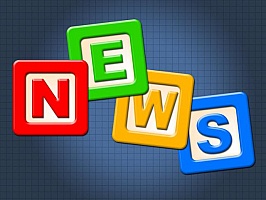 Exciting Events & Dates at DCSOctober 27th	8:35 AM Join us for Chapel Susan Houle will be speaking to us about Samaritan’s Purse Shoeboxes.October 28th			2:00 PM Donna Boone School PerformanceNovember 1st			Grade 5-7 Safety Patrol PresentationNovember 3rd & 4th		No School for StudentsNovember 9th			Picture RetakesNovember 10th		10:50 AM Remembrance Day AssemblyNovember 11th		Remembrance Day (No School for Students)November 18th		Report Cards Sent HomeNovember 22nd & 24th   	Parent Teacher Interviews November 25th		No School for StudentsIf you would like a paper copy of the newsletter, please call the office at (780) 542-7066Weekly EventsMonday		3:30 Junior High VolleyballWednesday		3:30 Wild West Handball Thursday		8:35 AM Please join us in the 			Music Room.      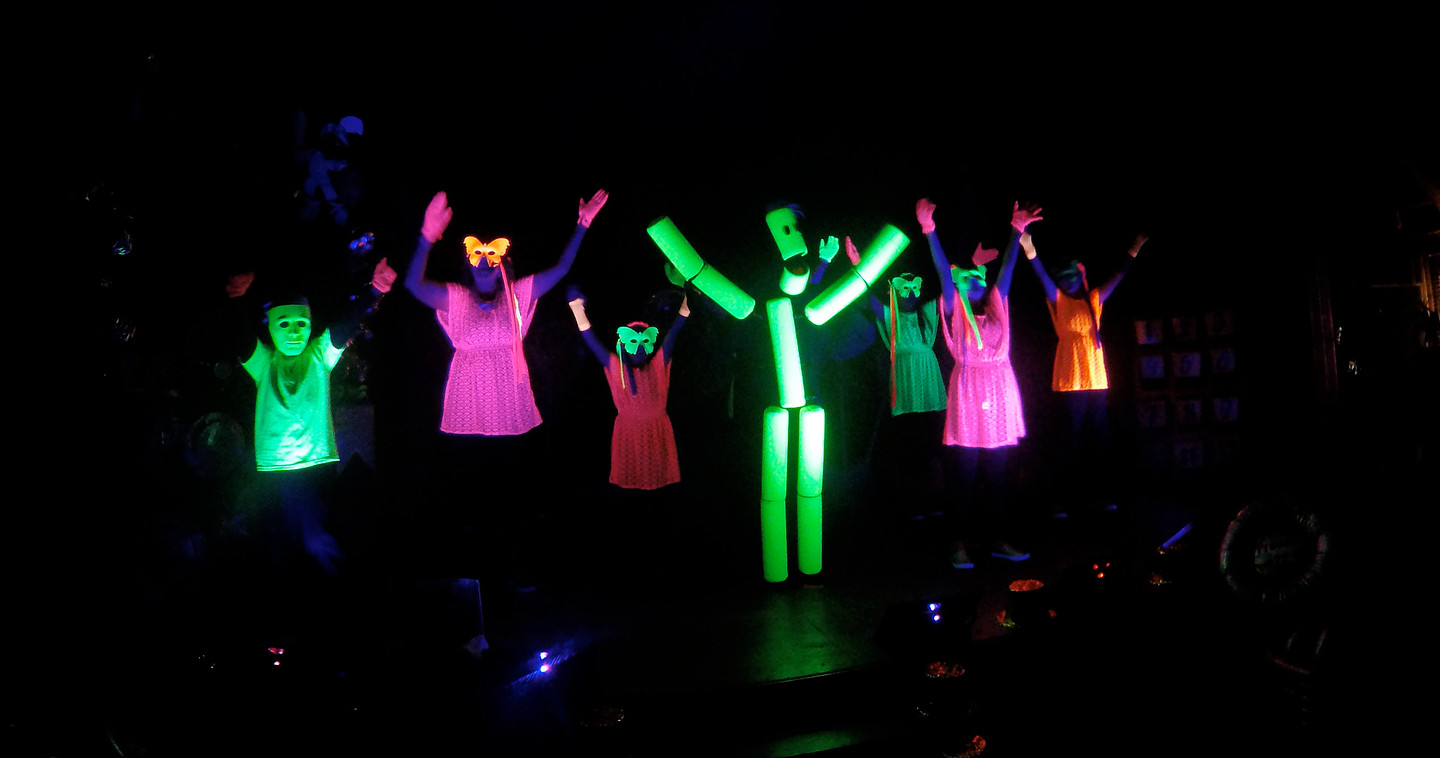   			3:30 PM Grade 3-6 After School 			Sports ProgramFriday		Gym Available for RentNovember 2016